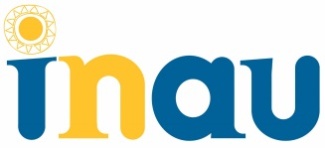 INSTITUTO DEL NIÑO Y ADOLESCENTE DEL URUGUAY                                                DIVISIÓN  DE GESTIÓN Y DESARROLLO HUMANO	                                                   SECCIÓN RECLUTAMIENTO Y SELECCIÓNCOMUNICADOMontevideo, 29 de setiembre de 2021.ASUNTO: BIBLIOGRAFÍA CORRESPONDIENTE AL LLAMADO A CONCURSO INTERNO DE OPOSICIÓN Y MÉRITOS PARA LA PROVISIÓN DE CARGOS DE PROFESIONAL V, SERIE SALUD (PERFIL PSICÓLOGO), ESCALAFÓN “A”, GRADO 05; PARA DESEMPEÑAR TAREAS EN DISTINTAS DEPENDENCIAS DE LA INSTITUCIÓN EN EL DEPARTAMENTO DE MONTEVIDEO (19 CARGOS), DIRECCIÓN DEPARTAMENTAL DE CANELONES (2 CARGOS), DIRECCIÓN DEPARTAMENTAL DE DURAZNO (1 CARGOS), DIRECCIÓN DEPARTAMENTAL DE MALDONADO (3 CARGOS), DIRECCIÓN DEPARTAMENTAL DE ROCHA (1 CARGO), DIRECCIÓN DEPARTAMENTAL DE SAN JOSÉ (5 CARGOS).A- _Documentos institucionales y orientaciones político programáticas.1- Readecuación organizacional del INAU, 2015 (PDF Adjunto)2- Misión y Visión de INAU https://www.inau.gub.uy/institucional/mision-y-vision 3- Líneas Estratégicas 2020-2025 (PDF Adjunto)4- Guía de participación de NNA – MERAVI en Procedimientos Administrativos Resolución N° 1070/2021. https://www.inau.gub.uy/content_page/search?q=resolucion%201070%2F2021&cc=p 5- Ley Nº 17823 – Código de la Niñez y Adolescencia. Modificaciones.https://legislativo.parlamento.gub.uy/temporales/docu1253831044353.htm 6- Ley Nº 19092 – Modificación de la Ley de Adopción.https://tbinternet.ohchr.org/Treaties/CRC/Shared%20Documents/URY/Anexo%206_18845_S.pdf   7- Directrices Naciones Unidas -Modalidades alternativas de cuidados. https://www.relaf.org/100426-UNGuidelines-Spanish.pdf 8- Ley 19580 - Violencia de Génerohttps://www.impo.com.uy/bases/leyes/19580-2017 9- Ley de Salud Mental N° 19529https://www.impo.com.uy/bases/leyes/19529-201710-  Código de Ética Profesional del Psicólogo/ahttps://www.bps.gub.uy/bps/file/8120/1/codigo_de_etica_profesional_del_psicologo.pdf 11- Violencia hacia Niños, Niñas y Adolescentes: Herramientas para el proceso judicial. SIPIAV (PDF Adjunto)12- Protocolo de Intervención para Situaciones de Violencia hacia Niños, niñas y Adolescentes (PDF Adjunto)B- Material teórico y técnico1- Abuso Sexual Infantil Cuestiones Relevantes Para Su Tratamiento En La Justicia. Autoras: Sandra Baita Paula Morenohttp://pmb.aticounicef.org.uy/opac_css/doc_num.php?explnum_id=1412- Tutores de Resilencia – Dame un punto de Apoyo y moveré mi mundo. RUBIO José Luis y PUIG Gema. (PDF Adjunto).3- Protocolo de Intervención en Conflicto y Crisis, Sistema de Protección Integral de 24 Horas. INAU, Junio 2019 Sub Dirección General Programática Programa Familias y Cuidados Parentales (PDF Adjunto)4- Campero, R. Pérez, I. Quesada, S. (2016) Género y masculinidades. Miradas y herramientas para la intervención. FLACSO Uruguay, MIDES UCC, INJU, INMUJERES, UNFPA. 9 - 19. Presentación y Capítulo I https://uruguay.unfpa.org/sites/default/files/pub-pdf/MASCULINIDADES.pdf5- Berger, K. (2007) “Psicología del Desarrollo. Infancia y Adolescencia. Cap. 1 Introducción y 2 Teorías del Desarrollo. Bs.As. Ed. Panamericana (7ma. Edición)https://drive.google.com/drive/folders/1e2K4uryvubWMnP7oeSqTqGWpAbo72uSG6- Explotación sexual de niñas, niños y adolescentes “Manual sobre conceptos básicos y herramientas de intervención contra la explotación sexual de niños, niña y adolescente” Fabiana Condon, Milka da Cunha y Andrea Tuana. -Capitulo 3: La Intervención. (PDF Adjunto)7- Dabas, E.; Nuñez. R. Visibilizando redes comunitarias. pp. 305-321. En Dabas, Elina. (2006): Viviendo redes, experiencias y estrategias para fortalecer la trama social. Ciccus. Bs. As. Facultad de Psicología. (PDF Adjunto)8- Giorgi V. (2012) Entre El Control Tutelar Y La Producción De Ciudadanía: Aportes De La Psicología Comunitaria A Las Políticas De Infancia. En Psicología Comunitaria Y Políticas Sociales. Reflexiones Y Experiencias. Alfaro. J. Compilador. Capítulo 6 Pp. 201 a 226 (Biblioteca CENFORES)9- Expresiones de la angustia en los equipos técnicos: el sufrimiento institucional https://www.apuruguay.org/sites/default/files/Expresiones-de-la-angustia-en-los-equipos-Luis-Bibbo.pdf 10- Desinternar, Sí. Pero ¿Cómo? Controversias Para Comprender Y Transformar Las Propuestas Institucionales De Protección A La Infancia Y La Adolescencia Diego Silva Balerio Y Pablo Domínguez Collette. Capitulo 3https://www.bibliotecaunicef.uy/doc_num.php?explnum_id=16111- Rodríguez, C. (2016) Lo insoportable en las instituciones de protección a la infancia. Entre Ríos Ed. Fundación La hendija Segunda parte: Lo insoportable en las instituciones de protección a la infancia pp. 85 a 126 (Biblioteca CENFORES)12- Frigerio, G. (2008). La división de las infancias: la máquina de etiquetar. CEM. Bs.As. (PDF Adjunto)13- Alvarez V. y otros. (2014) Ejercicio de la parentalidad en sectores de extrema vulneración: un asunto público. Artículo y comentarios (Soledad Morales). Pp 350 a 367) En parentalidades y cambios familiares. Enfoques teóricos y prácticos. INAU (Biblioteca CENFORES)14- Schroeder, D., Balparda, S. (2014) Funciones simbólicas parentales (pp, 122 a 136)En parentalidades y cambios familiares. Enfoques teóricos y prácticos. INAU (Biblioteca CENFORES)15- VIÑAR, M. (2009): Mundos adolescentes y vértigo civilizatorio. Editorial Trilce, Montevideo. Biblioteca  del CENFORES-INAU. (Biblioteca CENFORES)El enlace para acceder al material que se encuentra en BIBLIOTECA CENFORES se detalla a continuación:https://drive.google.com/drive/folders/1YR4ZqpD4lkwLiS7JmdoVCn424wTvFRLZ?usp=sharingNubia RegaladoFuncionaria Actuante